                                                  	LAS INVASIONES BARBARASHoy nos enfrentaremos al tema las invasiones bárbaras, una de las causas que dieron paso a la caída del Imperio Romano,ya un cambio político, económico y cultural de la sociedad. Antes de dar inicio a la lectura, responde las siguientes preguntasde acuerdo a lo que tú sabes.¿Qué entiendes por invasión? ¿Cuándo escuchas la palabra bárbaro que idea llega a tu cabeza? ¿Por qué crees que suelendarse las invasiones?Luego de responder las anteriores preguntas, vas a poder saber, a través de una pequeña lectura, quiénes eran los barbarosen la antigua Roma, y como influyeron en la caída del Imperio Romano. Al final realizaras un taller para practicar loaprendido.INVASIONES BARBARASLas invasiones de los pueblos extranjeros que rodeaban el Imperio Romano y que constantemente obligaban a sus ejércitosa combatir para defender las fronteras romanas fueron una de las principales causas de la caída de Roma. Estos pueblos,denominados bárbaros por los romanos debido a que no hablaban las lenguas del imperio, causaban temor en los ciudadanosque habitaban en las ciudades fronterizas.A continuación, repasamos los principales pueblos bárbaros y algunas de las invasiones que supusieron el desmoronamientoy desmembramiento del Imperio. Destacamos las figuras de Atila el Huno y de Odoacro.Principales pueblos bárbarosNumerosos son los pueblos o tribus que se situaban en los alrededores de los territorios romanos, los sajones, los jutos, losalanos, los suevos, los burgundios, los vándalos, los alemanes, los anglos y muchos otros. Sin embargo, destacamos cuatroprincipales: Los visigodos, provenientes de Tracia actual Rumanía. Invadieron Hispania y expulsaron a los vándalos que hastaentonces la ocupaban al norte de África. El monarca Eurico fue el primer rey independiente de Roma, le siguieronmuchos otros hasta que en el 711 los musulmanes tomaron la península. Los hunos, provenientes de Mongolia, se trata de un pueblo nómada que comenzó a dirigirse hacia el Oeste en elsiglo III, arrasando todas las ciudades por las que pasaba, violando, saqueando y esclavizando los pueblos y sushabitantes. Su dirigente principal fue Atila. Los francos, invadieron el norte de las galias, la actual Francia y se convirtieron en fervientes defensores delcatolicismo. Su rey más conocido es Carlomagno que se convertiría en Emperador de Occidente durante el SacroImperio Romano Germánico. Los ostrogodos. Liderados por Odoacro invadieron Italia, y provocaron el derrumbamiento del Imperio Romano deOccidente tras la conquista de Roma en el 476 d.C.Invasiones bárbarasLas invasiones bárbaras se pueden dividir en dos fases.Primera fase.Entre el 300 y el 500 d.C. Los pueblos germánicos o bárbaros se hacen con gran parte de los territorios del oeste del ImperioRomano. Los primeros en entrar en territorio romano fueron los tervingos tras un enfrentamiento con los hunos en el 376d.C. comenzando un periodo denominado Guerra Gótica en el cual todos los pueblos germanos o góticos se unieron paraatacar al Imperio Romano. Los visigodos, surgidos de los tervingos saquearon Roma por primera vez el 410 y se asentaronen Hispania.Los siguientes en llegar a Italia fueron los ostrogodos liderados primero por Odoacro que derrocó al Emperador RómuloAugusto y después por Teodorico el Grande quien redactó la primera recopilación de leyes, el Edicto de Teodorico en elaño 500.Durante el siglo V los francos, que habían cooperado con los ejércitos romanos para derrotar a los hunos atacaron losterritorios de la Galia y se hicieron con ella en el 486. Por su parte, la coalición anglo-sajona consiguió apoderarse de GranBretaña durante el siglo V.Segunda faseTuvo lugar entre los años 500 y 700 cuando las tribus eslavas comenzaron a ocupar la parte central y este de Europa.Asimismo, los Avaros provenientes de Turquía y los árabes de Asia menor también trataron de atacar al Imperio Bizantinoque sin embargo resistió los embates bárbaros. Los árabes o musulmanes finalmente expulsaron a los visigodos de Hispania.Atila el HunoEl más temido y poderoso de los reyes hunos. Llevó a su pueblo nómada desde Mongolia hasta Europa Central, fue el últimode los líderes hunos puesto que tras su muerte desaparecieron. Gobernó el mayor imperio de su tiempo desde el 434 hastasu muerte. Atacó en numerosas ocasiones el Imperio Romano, tanto de Oriente como de Occidente. Sitió Constantinopla ysaqueó Roma, las capitales romanas. Aunque su imperio desapareció con él, dejó una imborrable huella en las mentes delos ciudadanos romanos debido a su bravura y su crueldad.OdoacroDestacamos al líder ostrogodo debido a su crucial intervención en la caída del Imperio Romano de Occidente, puesto quefue precisamente él el que lideró las fuerzas ostrogodas para la toma y saqueo de Roma el año 476 d.C. lo cual supuso eldetonante o golpe final para la caída del Imperio Romano de Occidente.1. ¿Por qué razón se les llamó barbaros a ciertos pueblos de la época del imperio Romano y que sentimientoprovocaban en los Romanos?2. ¿De los cuatro pueblos barbaros que hace mención el texto, ¿cuál es el que se muestra como el más violento?a) Los visigodosb) Ostrogodosc) Los hunosd) Los francos.3. ¿En cuántas fases se pueden dividir las invasiones bárbaras?a) 3b) 4c) 2d) 1.4. ¿Cuál fue el primer pueblo bárbaro que saqueo Roma?a) Los Ostrogodos.b) Los visigodosc) Los hunosd) Los germanos.5. La segunda fase de la invasión de los pueblos bárbaros a Roma se dio entre los años:a) 100 y 300b) 200 y 400c) 500 y 7000d) 500 y 7006. Mínimo en 10 renglones describe la personalidad del rey Atila el huno, y expresa qué opinas, si es correcta oincorrecta, la forma de ser de dicho rey.7. ¿Quién fue el líder que provocó el golpe final de la caída del imperio Romano?a) Atilab) Carlomagnoc) Odoacrod) Teodorico.8. ¿sabes si en nuestra realidad actual aún existen pueblos o países que invaden otros? Responde sí o no. Y explicapor qué.9. Como se pudo observar, en la antigüedad existían guerras constantemente entre un pueblo y otro. ¿crees que en laactualidad aún se dan guerras entre un país y otro? Si tu respuesta es afirmativa. ¿Por qué crees que se dan esasguerras? ¿qué propondrías tú, para que se solucionaran los conflictos entre uno y otro país?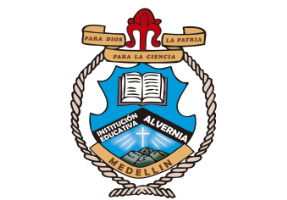 INSTITUCION EDUCATIVA ALVERNIAAREA: Ciencias sociales____.  FECHA: 2020________________________________ESTUDIANTE: _____________________________________________DOCENTE:.Yurley de la pava CarmonaCONTENIDO: Plan de apoyo ( periodo 2, grado 7) CONTENIDO: Plan de apoyo ( periodo 2, grado 7) 